Памятка родителям по профилактике и предупреждению употребления несовершеннолетними наркотических и других психоактивных веществ.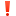 ИНФОРМАЦИЯНаркомания – заболевание, возникающее в результате злоупотребления наркотическими веществами. Это психическая и физическая зависимость от наркотиков. Эта болезнь, которая практически не лечится. Наркоман не может жить без наркотиков. Наркотик становится частью обмена веществ в его организме. Ежегодно около 70 тыс. человек в России погибают от употребления наркотиков. Но это лишь приблизительные цифры, так как официальной статистики гибели наркоманов в РФ не существует.ПРИЧИНЫ  Неадекватная заниженная или завышенная самооценка;  Отсутствие четкой цели в жизни, отсутствие заботы о себе и о своем здоровье;  Недостаток любви и поддержки в семье;  Эмоциональная боль, разочарование в семье от психической (а иногда и физической) травмы, полученной в детстве;  Гиперопека со стороны родителей, отсутствие навыков самостоятельного приема решений, повышенная внушаемость;  Неумение справляться с трудностями;  Неумение получать удовольствие и удовлетворение от повседневной жизни.ПРИЗНАКИ  резкое снижение или повышение активности;  потеря интереса к учебе, увлечениям, пропуски занятий;  необъяснимая раздражительность, лживость, рассеянность;  появление подозрительных приятелей, резкое изменение круга друзей;  появление скрытости в поведении, отказ сообщать о своем местонахождении;  позднее возвращение домой в необычном состоянии;  трудное пробуждение по утрам, невнятная речь;  чрезмерно расширенные или суженные зрачки. Скорость реакции зрачков на свет существенно замедлена. ПОСЛЕДСТВИЯ  Наркомания – это болезнь и смертельный исход неизбежен. Средняя продолжительность жизни наркомана 5-7 лет с начала регулярного употребления наркотиков.  Бесплодие, эректильная дисфункция.  Заражение ВИЧ, СПИД, вирусные Геппатиты В и С.  Потеря друзей и близких.Вслед за мнимым удовольствием от принятия наркотиков наступают сильные физические муки;  Сильно портится физическое здоровье;  Резко снижаются умственные способности;  Высокий риск заражения СПИДом, другими инфекционными заболеваниями;  Подросток лишается будущего;  Проблемы с законом. Употребление и продажа наркотиков – нарушение законодательства, влекущее административную и уголовную ответственность.Административная ответственностьСтатья 6.8. Незаконный оборот наркотических средств, психотропных веществ или их аналогов и незаконные приобретение, хранение, перевозка растений, содержащих наркотические средства или психотропные вещества, либо их частей, содержащих наркотические средства или психотропные вещества влекут наложение административного штрафа в размере от четырех тысяч до пяти тысяч рублей или административный арест на срок до пятнадцати суток. Статья 6.9. Потребление наркотических средств или психотропных веществ без назначения врача влечет наложение административного штрафа в размере от четырех тысяч до пяти тысяч рублей или административный арест на срок до пятнадцати суток.Статья 6.10. Вовлечение несовершеннолетнего в употребление алкогольной и спиртосодержащей продукции или одурманивающих веществ 1. Вовлечение несовершеннолетнего в употребление алкогольной и спиртосодержащей продукции или одурманивающих веществ, за исключением случаев, предусмотренных частью 2 статьи 6.18 настоящего Кодекса, - влечет наложение административного штрафа в размере от одной тысячи пятисот до трех тысяч рублей. 2. Те же действия, совершенные родителями или иными законными представителями несовершеннолетних, за исключением случаев, предусмотренных частью 2 статьи 6.18 настоящего Кодекса, а также лицами, на которых возложены обязанности по обучению и воспитанию несовершеннолетних, - влекут наложение административного штрафа в размере от четырех тысяч до пяти тысяч рублей. Часть 2 Статья 20.20. 1.Потребление (распитие) алкогольной продукции в запрещенных местах либо потребление наркотических средств или психотропных веществ в общественных местах 1. Потребление (распитие) алкогольной продукции в местах, запрещенных федеральным законом, - влечет наложение административного штрафа в размере от пятисот до одной тысячи пятисот рублей.  2. Потребление наркотических средств или психотропных веществ без назначения врача либо потребление иных одурманивающих веществ на улицах, стадионах, в скверах, парках, в транспортном средстве общего пользования, а также в других общественных местах - влечет наложение административного штрафа в размере от четырех тысяч до пяти тысяч рублей или административный арест на срок до пятнадцати суток. 3. Действия, указанные в части 2 настоящей статьи, совершенные иностранным гражданином или лицом без гражданства, - Статья 20.21. Появление в общественных местах в состоянии опьянения влечет наложение административного штрафа в размере от ста до пятисот рублей или административный арест на срок до пятнадцати суток. Статья 20.22. Появление в состоянии опьянения несовершеннолетних, а равно потребление ими наркотических средств или психотропных веществ в общественных местах влечет наложение административного штрафа на родителей или иных законных представителей несовершеннолетних в размере от трёхсот до пятисот рублей.Уголовная ответственностьСтатья 228. Незаконные приобретение, хранение, перевозка, изготовление, переработка наркотических средств, психотропных веществ или их аналогов, а также незаконные приобретение, хранение, перевозка растений, содержащих наркотические средства или психотропные вещества, либо их частей, содержащих наркотические средства или психотропные вещества наказываются штрафом в размере до сорока тысяч рублей или в размере заработной платы или иного дохода осужденного за период до трех месяцев, либо обязательными работами на срок до четырехсот восьмидесяти часов, либо исправительными работами на срок до двух лет, либо ограничением свободы на срок до трех лет, либо лишением свободы на тот же срок.Статья 230. Склонение к потреблению наркотических средств, психотропных веществ или их аналогов наказывается ограничением свободы на срок до трех лет, либо арестом на срок до шести месяцев, либо лишением свободы на срок от трех до пяти лет. Статья 231. Незаконное культивирование растений, содержащих наркотические средства или психотропные вещества либо их прекурсоры наказывается штрафом в размере до трехсот тысяч рублей или в размере заработной платы или иного дохода осужденного за период до двух лет, либо обязательными работами на срок до четырехсот восьмидесяти часов, либо ограничением свободы на срок до двух лет, либо лишением свободы на тот же срок. Статья 232. Организация либо содержание притонов для потребления наркотических средств, психотропных веществ или их аналогов наказываются лишением свободы на срок до четырех лет с ограничением свободы на срок до одного года либо без такового.